Цена указана на одного человека за круиз.Отправление — ЯРОСЛАВЛЬПри бронировании до 31.10.2022 – скидка от действующих цен 10%.При бронировании до 31.01.2023 – скидка от действующих цен 8%.При бронировании до 31.03.2023 – скидка от действующих цен 5%.При бронировании до 31.05.2023 – скидка от действующих цен 2%.В  стоимость путевки включено:	- размещение и проезд в каюте выбранной категории	- 3-х разовое питание на теплоходе	- культурно-развлекательная программа на борту	- обязательное страхование пассажиров от несчастных случаев во время перевозкиЭкскурсионная программа, включенная в стоимость путевки:18.05-27.05, 27.05-06.06, 15.06-24.06	-Пермь06.06-15.06	-Пешеходная на Кижах, водно-пешеходная на Валааме06.06-10.06	-Пешеходная на Кижах11.06-15.06	-Водно-пешеходная на Валааме24.06-26.06	-Пешеходные в Рыбинске, Тутаеве, Угличе или Мышкине26.06-08.07	-В круизе Березники + Усолье: автобусная в Усолье26.06-08.07	-В круизе Березники + Соликамск, Чердынь: автобусный тур Соликамск - Чердынь26.06-08.07	-В круизе Березники + Всеволодо-Вильва и Голубое озеро: поездка во Всеволодо-Вильву (музей "Дом Пастернака"), отдых и пикник на Голубом озере26.06-08.07	-В круизе Пермь + Кунгур, Екатеринбург: автобусный тур Пермь + Кунгур, Екатеринбург26.06-08.07	-В круизе Пермь + Лучший курорт на Каме (3 дня / 2 ночи): отдых на курорте Усть-Качка (3 дня / 2 ночи), обзорная по Перми	Скидки: дети до 3 лет (вкл.) без места и питания – бесплатнодети от 4 до 14 лет  – уточняйте у менеджера.пенсионеры - 5 %Схема теплохода «Владимир Маяковский»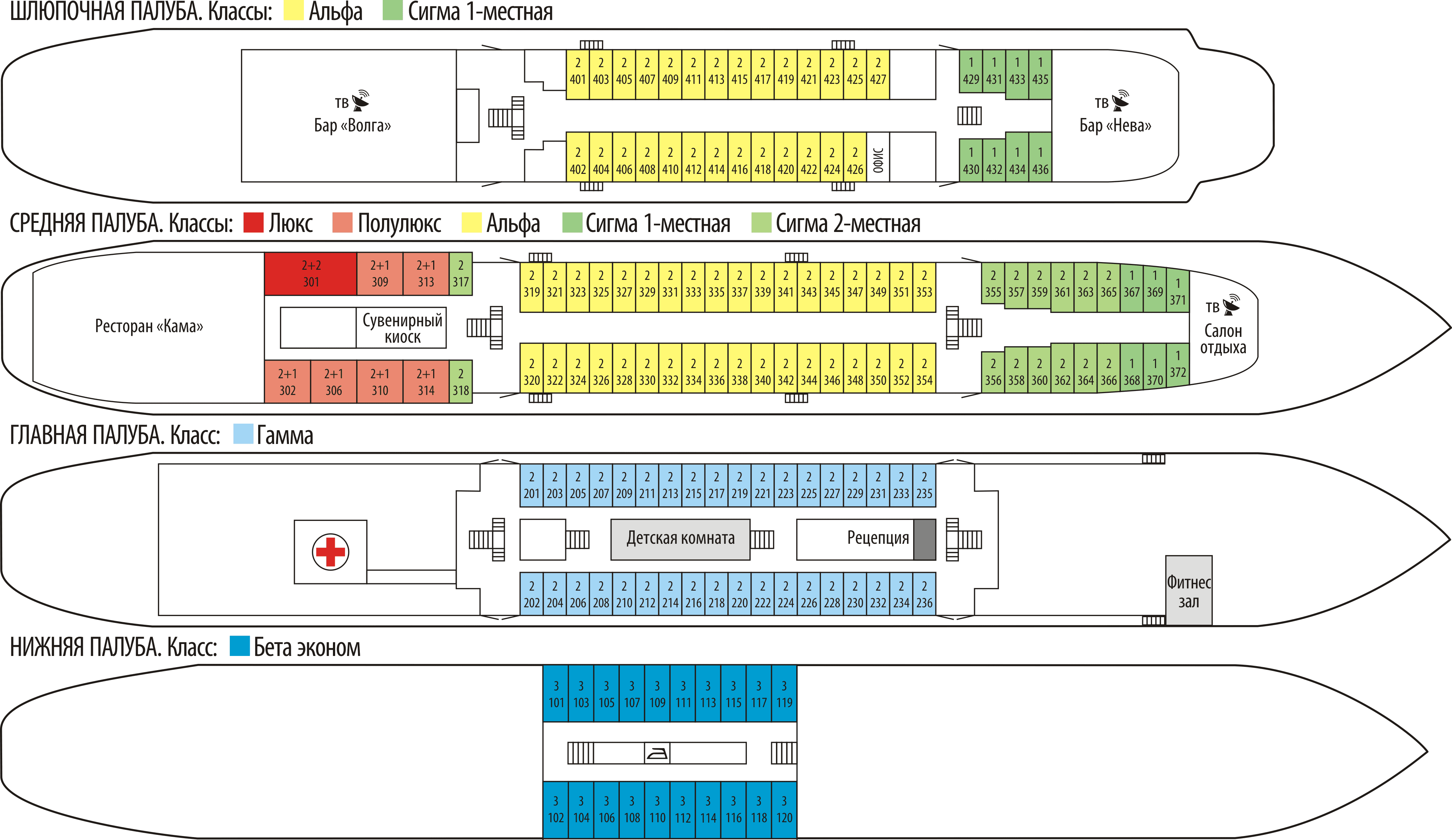 Описание кают т/х «Владимир Маяковский»ДАТАМАРШРУТДНЕЙ ↓ЛЮКСПОЛУЛЮКСЛЮКС, П/ЛЮКС            доп. место СИГМААЛЬФААЛЬФАГАММАСИГМАБЕТАБЕТАДАТАМАРШРУТПалуба →СредняяСредняяСредняяШлюпочная, средняяШлюпочная Средняя ГлавнаяСредняяНижняяНижняяДАТАМАРШРУТМест  →2 м2 м1 м1 м2 м2 м2 м2 м, 2 ярус2 м3 м13.05-22.05                      низний сезонЯрославль (трансфер) Нижний Новгород - Пермь - Ярославль1093 61071 61028 05066 66058 63056 98056 54051 59051 59042 02022.05-27.05                      низний сезонЯрославль - Москва (2 дня) - Ярославль658 19044 55017 60041 47036 52035 53035 20032 23032 23026 29027.05-06.06 средний сезонЯрославль - Пермь - Ярославль11120 34090 42031 13083 60072 71070 62069 85063 14063 14050 16006.06-15.06 средний сезонЯрославль - Санкт-Петербург (2 дня) - Ярославль10123 31092 73032 23085 69074 69072 60071 83064 90064 90051 70015.06-24.06 высокий сезонЯрославль - Пермь - Ярославль10121 22090 64030 03083 60072 49070 40069 74062 70062 70049 50024.06-26.06 высокий сезонЯрославль - Горицы + «Русский Север» (Кириллов, Ферапонтово) - Ярославль Уикэнд!330 47023 3209 46021 78019 25018 70018 59016 94016 94013 86024.06-26.06 высокий сезонЯрославль - Горицы + «Русский Север» (Вологда, Сизьма) - Ярославль Уикэнд!333 33026 29012 32024 64022 11021 56021 34019 80019 80016 72024.06-26.06 высокий сезонЯрославль - Горицы + «Русский Север» (Белозерск, Череповец) - Ярославль Уикэнд!332 45025 30011 44023 76021 23020 68020 57018 92018 92015 84026.06-05.07 высокий сезонЯрославль - Пермь - Ярославль10121 22090 64030 03083 60072 49070 40069 74062 70062 70049 50005.07-11.07 высокий сезонЯрославль - Казань - Самара - Ульяновск - Сарапул (Ижевск, этно) - Пермь778 98059 40020 68055 00047 85046 53046 09041 58041 58033 22005.07-08.07 высокий сезонЯрославль - Кострома - Нижний Новгород - Казань - Самара438 83029 0409 57026 73023 21022 44022 33020 13020 13015 840Люкс (2+2)Люкс (2+2)Люкс (2+2)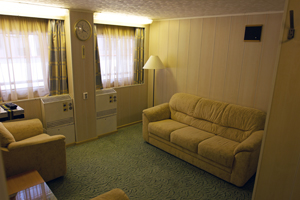 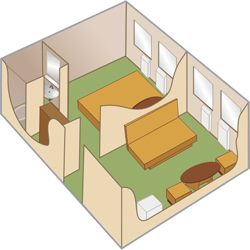 2-4-местная
на средней палубе 
(№№ 301)

В каюте:
двуспальная кровать, двухспальный диван, мягкая мебель, шкаф, кондиционер, холодильник, радио, спутниковое ТВ, dvd, санузел (умывальник, душ, туалет), обзорные окна.

S=26 кв.м.Полулюкс (2+1)Полулюкс (2+1)Полулюкс (2+1)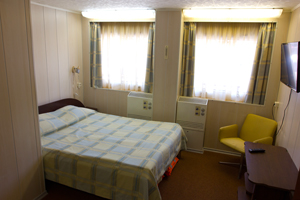 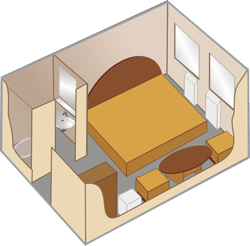 2-3-местная
на средней палубе 
(№№ 302, 306, 309, 310, 313, 314)

В каюте: 
двуспальная кровать, кресло-кровать (спальное место 1,9 х 0,6 м), шкаф, кондиционер, холодильник, спутниковое ТВ, радио, санузел (умывальник, душ, туалет), обзорное окно.

S=13 кв.м.Альфа (2)Альфа (2)Альфа (2)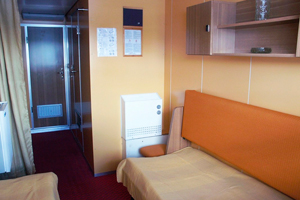 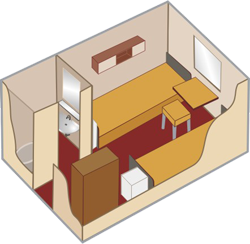 2-местная
на шлюпочной (№№ 401-428) или
средней (№№ 319-354) палубе

В каюте: 
2 нижних спальных места, шкаф, кондиционер, холодильник, радио, санузел (умывальник, душ, туалет), обзорное окно.

S=10 кв.м.Сигма (1)Сигма (1)Сигма (1)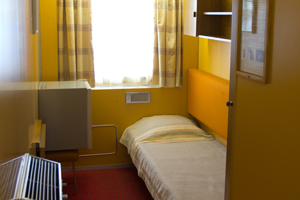 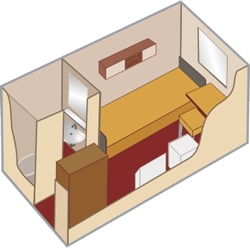 1-местная
на шлюпочной (№№ 429-435) или
средней (№№ 367-372) палубе

В каюте: 
спальное место, шкаф, кондиционер, холодильник, радио, санузел (умывальник, душ, туалет), обзорное окно.

S=6,5-7,5 кв.м.Сигма (2)Сигма (2)Сигма (2)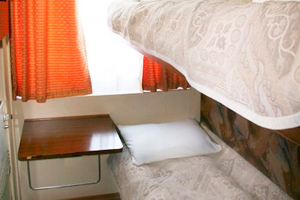 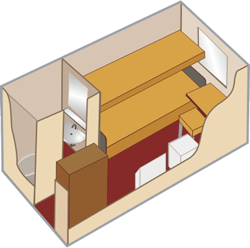 2-местная
на средней палубе (№№ 317, 318, 355–366)

В каюте: 
1 нижнее и 1 верхнее спальное место, шкаф, кондиционер, холодильник, радио, санузел (умывальник, душ, туалет), обзорное окно. 

S=6,5-7,5 кв.м.Гамма (2)Гамма (2)Гамма (2)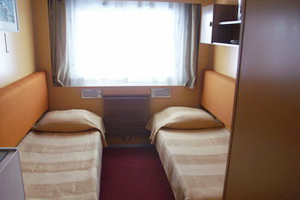 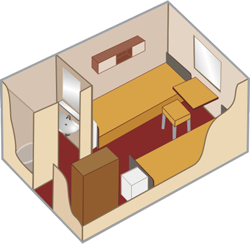 2-местная
на главной палубе (№№ 201-236)

В каюте: 
2 нижних спальных места, шкаф, кондиционер, холодильник, радио, санузел (умывальник, душ, туалет), обзорное окно.

S=8,5 кв.м.Бета эконом (3)Бета эконом (3)Бета эконом (3)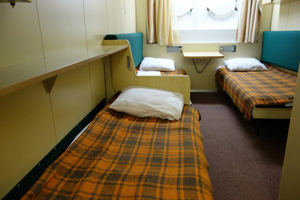 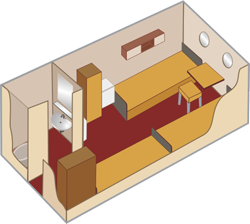 3-местная
на нижней палубе (№№ 101-120)

В каюте: 
3 нижних спальных места, шкаф, кондиционер, холодильник, радио, санузел (душ, туалет, умывальник), 2 иллюминатора.

S=10,5 кв.м.Санузел в каютеСанузел в каютеСанузел в каюте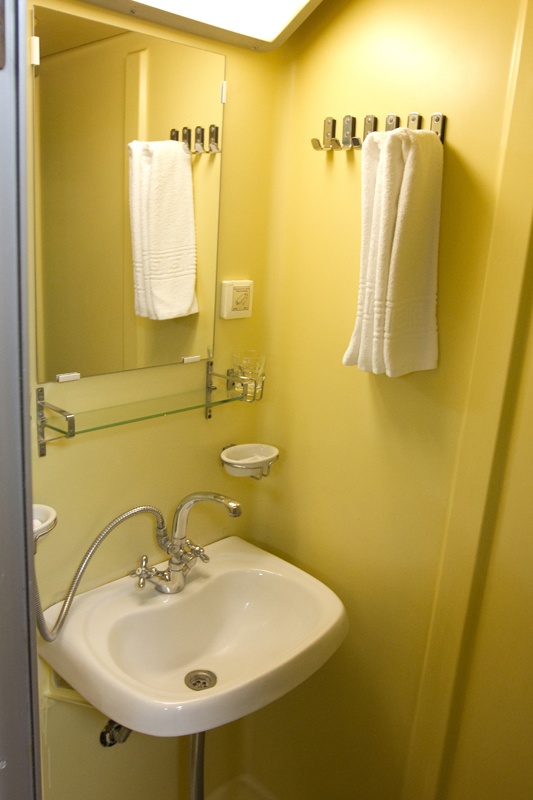 Санузел
во всех категориях кают.В санузле: 
умывальник, душ, унитаз, шторка, зеркало, электрическая розетка для эл.бритв.